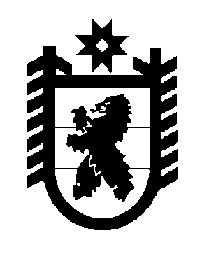 Российская Федерация Республика Карелия    ПРАВИТЕЛЬСТВО РЕСПУБЛИКИ КАРЕЛИЯРАСПОРЯЖЕНИЕ                                   от 10 июня 2014 года № 332р-Пг. Петрозаводск 1. Одобрить и подписать Соглашение между Министерством спорта Российской Федерации и Правительством Республики Карелия о предоставлении  субсидий в 2014 году из федерального бюджета на софинансирование расходных обязательств субъектов Российской Федерации на приобретение искусственного футбольного покрытия для футбольных полей профильных спортивных школ, включая его доставку и сертификацию полей  (далее – Соглашение).2. Определить Министерство по делам молодежи, физической культуре и спорту Республики Карелия органом, уполномоченным на выполнение условий Соглашения.             ГлаваРеспублики  Карелия                                                             А.П. Худилайнен